Алгоритм заказа справок Для того что бы заказать справку вам необходимо зайти на сайт электронного журнала (ссылка на электронный журнал)Авторизуйтесь в системе, введя ваш логин и пароль. Если вы ещё не зарегистрировались, то можете воспользоваться инструкцией. Код регистрации в электронном журнале можно получить от классного руководителя группы.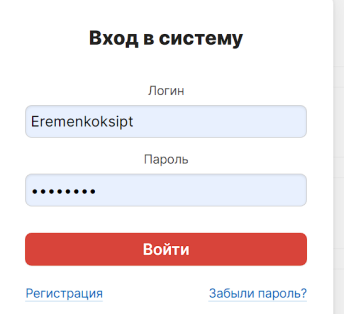 В правом верхнем меню электронного журнала нажмите на иконку сообщения 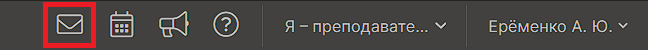 В открывшемся интерфейсе выберите «Написать сообщение»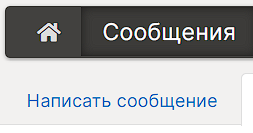 В поле «Тема» заполните для студента какой группы необходимо сделать справку (например Справка для студента группы ЭСТ 22.1». Среди специалистов выберите адресата – Спивакову Ирину Игоревну (поставив галочку напротив её фамилии). 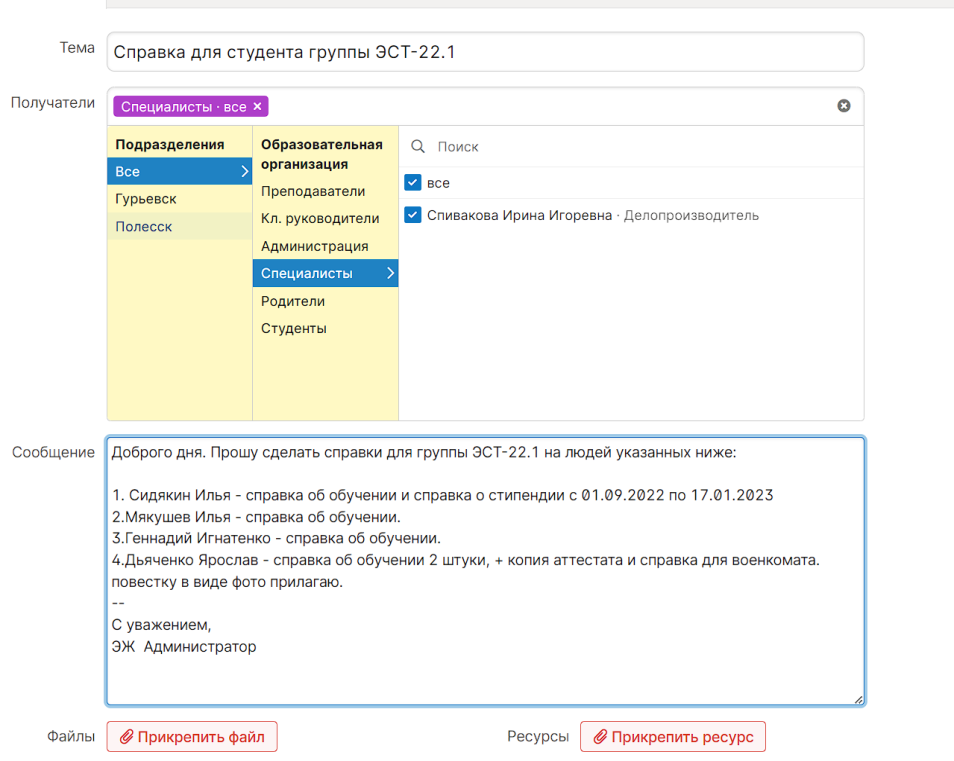 В поле сообщения введите те справки, которые вы хотите заказать, пропишите в каком количестве их необходимо сделать и Фамилию студента на которого она должна быть.  Дополнительно вы можете прикрепить фото повестки и иных документов с помощью кнопки «Прикрепить Файл». Нажмите кнопку «Отправить» 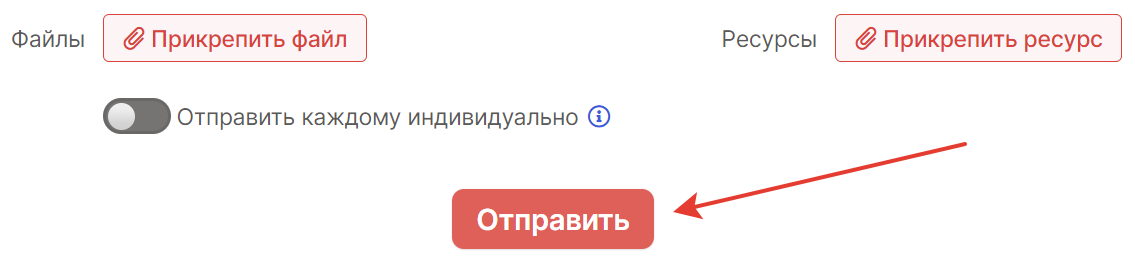  Срок изготовления справки составляет 3 (три) рабочих дня. Готовую справку можно забрать:Отделение г. Полесска - в Приемной директора, 2 этаж, кабинет 14Отделение г. Гурьевска – В учебном отделе, 1 этаж, кабинет 5  